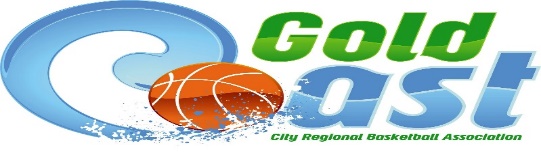 Gold Coast Senior Domestic Basketball CompetitionsConditions of EntryThe new competition will begin the week of 11th September 2017  at Gold Coast Sports and Leisure Centre, Nerang Broadbeach Rd CarraraNominations close – Thursday 31st August 2017 or earlier if all team allocations are filled.Teams will be notified of their acceptance into the competition on Friday 1st September 2017The senior competitions conducted by GCCRBA are primarily for recreation participation, teams displaying unsportsmanlike behaviour will be removed from the competition. A “win at all cost” attitude will not be supported. All teams must nominate a referee for when we are short of officials. This may not be needed every week but with the continued growth of basketball on the Gold Coast, we simply do not have enough referees to cover all games.GCCRBA will train new referees.Continued support will be given on game nights. All duty referees will be paid a base rate of $15, if you choose to take your refereeing to the next level and complete an official course your level of pay will increase.Team Nomination Fees – once your team has been accepted into the competition, this fee ($100) must be paid into the GCCRBA Bank account to secure your spot, failure to pay will result in your teams’ position being given to the next team on the waiting list.Team uniforms - All teams are to be in the same uniform by round 3 of the competition – uniform points will be awarded to the opposing team by round 4.Teams can apply for uniform exemptions on the grounds that an order is in place and they are waiting for delivery.Zero Tolerance All teams must sign the Zero Tolerance Policy form and be aware of the competition rules that can be found on the Gold Coast Basketball website. All teams entering the GCSDBC must agree to the fees and competition rules of Gold Coast Basketball, failure to abide by these rules will result in your team being removed from the competition.Rules of Competition and Competition Fixtures can be found on GCCRBA website.For further information, please contact Julie Brown – Gold Coast Basketball Senior Competitions director.Email – admin@gccrba.com.au     Office – 55 944 108      Mobile – 0434 741 627Information for the Gold Coast Senior Basketball Competitions can also be found on the Gold Coast Basketball website – www.goldcoast.basketball.net.au Night of CompetitionDivision or GradeCostsMonday NightMixed Social Div 1 & Div 2, Div 1 thru to Div 5Team Nomination - $100 Game Fees - $70Forfeit Bond - $140Tuesday NightMasters Men & Womens, A & B & C Grade Men, B & C Grade WomenTeam Nomination - $100Game Fees - $70Forfeit Bond - $140Wednesday NightPremier League Men & WomenTeam Nomination - $100Game Fees - $80Forfeit Bond - $160Thursday NightB & C MenTeam Nomination - $100Game Fees - $70Forfeit Bond - $140